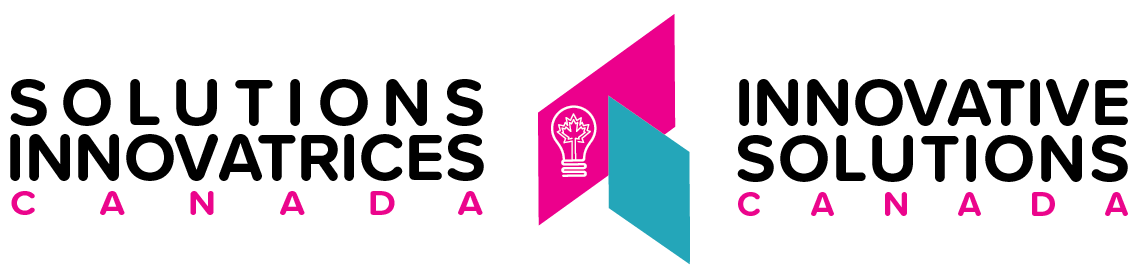 Programme solutions innovatrices Canada (SIC) Volet défis - Appel de propositions 003 - EN578-20ISC3Modification 001Cette modification 001 est soulevée pour changer la date de fermeture du Volet défis-Appel de propositions 003 comme suit :
Mise à jourLa date de fermeture de l’appel de propositions EN578-20ISC3 est prolongée jusqu’au 30 juin 2022, à 14h heure normale de l'Est (HNE) ***** TOUS LES AUTRES TERMES ET CONDITIONS DEMEURENT INCHANGÉS *****